Speech Outline Format and Reference Guide TITLE OF SPEECH Name: Specific Purpose Statement: Thesis Statement: Organizational Pattern: Introduction I. Attention-Getting Device:  Gain the attention of the audience II. Purpose and Thesis:  Inform the audience of the purpose of your speech and state your thesis III. Credibility and Relational Connection:  Explain why the audience should listen to you speak on the topic and discuss your personal connection with the audience IV. Orientation Phase:  Familiarize the audience with the topic and define terms if necessary V. Impact of the Topic and Speech:  Explain how the topic impacts the audience and why they should listen to the speech VI. Enumerated preview:  Outline your main points Transition:  Lead audience from the introduction to the body  Body I. First main point as stated in preview in a complete sentence A.  Supporting information for first main point in complete sentence 1.  First detail of support for A in complete sentence 2.  Second detail of support for A in complete sentence B.  Supporting information for the first main point in complete sentence 1.   First detail of support for B in complete sentence 2.    Second detail of support for B in complete sentence C.  Supporting information for the first main point in complete sentence 1.  First detail for support for C in complete sentence 2.  Second detail for support for C in complete sentenceTransition:  Lead audience from the first main point to the second main point II. Second main point as stated in preview in a complete sentence A.  Supporting information for second main point in complete sentence 1.  First detail of support for A in complete sentence  2.  Second detail of support for A in complete sentence B.  Supporting information for second main point in complete sentence 1.  First detail of support for B in complete sentence 2.  Second detail of support for B in complete sentence C.  Supporting information for second main point in complete sentence 1.  First detail of support for C in complete sentence 2.  Second detail of support for C in complete sentence Transition:  Lead audience from the second main point to the third main point III. Third main point as stated in preview in a complete sentence A.  Supporting information for third main point in complete sentence 1.  First detail of support for A in complete sentence 2.  Second detail of support for A in complete sentence B.  Supporting information for third main point in complete sentence 1.  First detail of support for B in complete sentence 2.  Second detail of support for B in complete sentence C.  Supporting information for third main point in complete sentence 1.  First detail of support for C in complete sentence 2.  Second detail of support for C in complete sentence Transition:  Lead audience from the body to the conclusion Conclusion I. Wrap-Up Signal:  Signal the beginning of the conclusion II. Restatement of Thesis:  Restate your thesis III. Summary of Main Points:  Provide the audience with a complete summary of your main points IV. Audience Motivation:  Encourage the audience to incorporate the material you have provided into their lives or to behave/think in a certain manner V. Relational Reinforcement:  Reinforce the relationship between the audience and the material and between the audience and yourself VI. Clicher Statement:   Include a memorable line or phrase that will enable you to end strongly and smoothly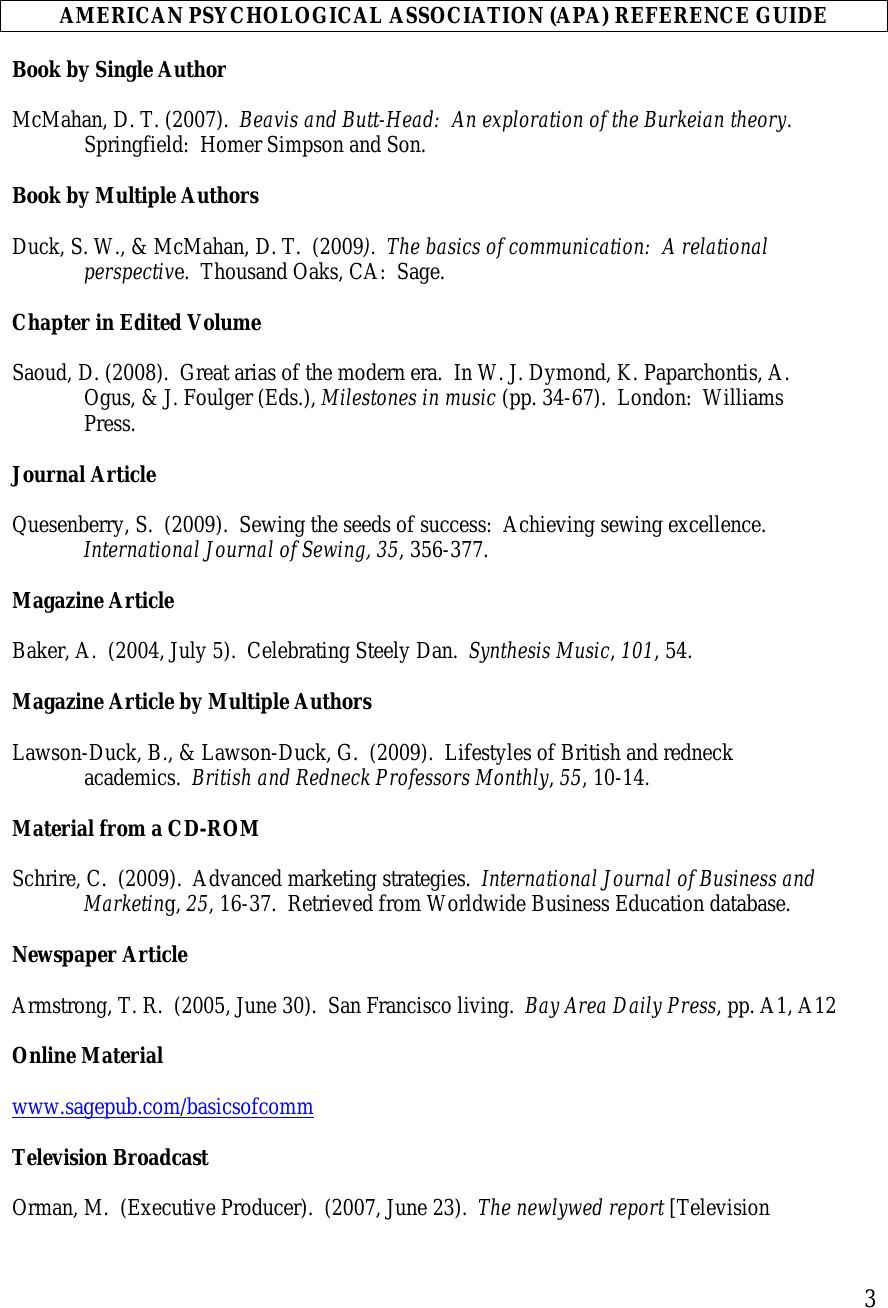 3AMERICAN PSYCHOLOGICAL ASSOCIATION (APA) REFERENCE GUIDE Book by Single Author McMahan, D. T. (2007).  Beavis and Butt-Head:  An exploration of the Burkeian theory.    Springfield:  Homer Simpson and Son. Book by Multiple Authors Duck, S. W., & McMahan, D. T.  (2009).  The basics of communication:  A relational   perspective.  Thousand Oaks, CA:  Sage.   Chapter in Edited Volume Saoud, D. (2008).  Great arias of the modern era.  In W. J. Dymond, K. Paparchontis, A.    Ogus, & J. Foulger (Eds.), Milestones in music (pp. 34-67).  London:  Williams    Press.        Journal Article Quesenberry, S.  (2009).  Sewing the seeds of success:  Achieving sewing excellence.     International Journal of Sewing, 35, 356-377.  Magazine Article Baker, A.  (2004, July 5).  Celebrating Steely Dan.  Synthesis Music, 101, 54.  Magazine Article by Multiple Authors Lawson-Duck, B., & Lawson-Duck, G.  (2009).  Lifestyles of British and redneck  academics.  British and Redneck Professors Monthly, 55, 10-14. Material from a CD-ROM Schrire, C.  (2009).  Advanced marketing strategies.  International Journal of Business and  Marketing, 25, 16-37.  Retrieved from Worldwide Business Education database. Newspaper Article Armstrong, T. R.  (2005, June 30).  San Francisco living.  Bay Area Daily Press, pp. A1, A12 Online Material www.sagepub.com/basicsofcommTelevision Broadcast Orman, M.  (Executive Producer).  (2007, June 23).  The newlywed report [Television  Broadcast].  Thousand Oaks, CA:  Sage Broadcasting Service. IN-TEXT CITATION Direct Quotation of Single Author Work Deya Saoud (2008) has noted that “selecting the greatest arias of the modern era is a challenge of epic proportion” (p. 36). Paraphrase of Single Author Work Selecting the great arias of the modern era has been viewed as a significant challenge by music theorists (Saoud, 2008). Paraphrase of Single Author Work (Author Part of Narrative) Saoud (2008) discovered selecting great arias of the modern era to be a significant challenge. Direct Quotation of Multiple Author Work According to Lawson-Duck and Lawson-Duck (2009), “the lives of British and redneck academics are filled with adventure, lavish parties, and international intrigue” (p. 10). Paraphrase of Multiple Author Work The lives of British and redneck academics are marked by great action and excitement (Lawson-Duck & Lawson-Duck, 2009). Paraphrase of Multiple Author Work (Authors Part of Narrative) Lawson-Duck and Lawson-Duck (2009) found the lives of British and redneck academics to be marked by great action and excitement.